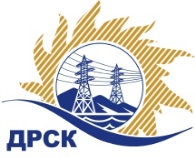 Акционерное Общество«Дальневосточная распределительная сетевая  компания»Протокол заседания Закупочной комиссии по вскрытию поступивших конвертовг. БлаговещенскСпособ и предмет закупки: Открытый запрос предложений на право заключения Договора на выполнение работ: Оснащение ПС Серышево, ПС Дим оборудованием телемеханики, филиал "АЭС".Плановая стоимость закупки:  8 000 000.00 рублей без учета НДС (9 440 000,00 руб. с учетом НДС). Закупка 276 р. 2.1.1 ГКПЗ 2017ПРИСУТСТВОВАЛИ: члены постоянно действующей Закупочной комиссии АО «ДРСК» 2 уровняИнформация о результатах вскрытия конвертов:В адрес Организатора закупки поступило 2 (две) заявки на участие в закупке, с которыми были размещены в электронном виде на сайте Единой электронной торговой площадки (АО «ЕЭТП»), по адресу в сети «Интернет»: https://rushydro.roseltorg.ru.Вскрытие конвертов было осуществлено в электронном сейфе Организатора закупки на ЕЭТП, в сети «Интернет»: https://rushydro.roseltorg.ru автоматически.Дата и время начала процедуры вскрытия конвертов с предложениями участников: 10:00 (время местное) 26.06.2017.Место проведения процедуры вскрытия конвертов с заявками участников: Единая электронная торговая площадка, в сети «Интернет»: https://rushydro.roseltorg.ruВ конвертах обнаружены заявки следующих участников:Ответственный секретарь Закупочной комиссии 2 уровня АО «ДРСК»	Т.В. ЧелышеваКоврижкина Е.Ю.Тел. 397208№ 499/УТПиР-В26.06.2017№Наименование участника и его адресПредмет и общая цена заявки на участие в закупке1ООО «Сириус-М»г. Благовещенск, ул. Комсомольская, 49Цена: 7 978 843,80  руб. без учета НДС (9 415 035,68  руб. с учетом НДС). 2ООО «ТМ системы»г. Екатеринбург, ул. заводская ,77Цена: 8 000 000,00  руб. без учета НДС (9 440 000,00  руб. с учетом НДС). 